ПРЕДИСЛОВИЕМеждународный союз электросвязи (МСЭ) является специализированным учреждением Организации Объединенных Наций в области электросвязи и информационно-коммуникационных технологий (ИКТ). Сектор стандартизации электросвязи МСЭ (МСЭ-Т) – постоянный орган МСЭ. МСЭ-Т отвечает за изучение технических, эксплуатационных и тарифных вопросов и за выпуск Рекомендаций по ним с целью стандартизации электросвязи на всемирной основе.На Всемирной ассамблее по стандартизации электросвязи (ВАСЭ), которая проводится каждые четыре года, определяются темы для изучения исследовательскими комиссиями МСЭ-Т, которые, в свою очередь, вырабатывают Рекомендации по этим темам. Утверждение рекомендаций МСЭ-Т осуществляется в соответствии с процедурой, изложенной в Резолюции 1 ВАСЭ.В некоторых областях информационных технологий, которые входят в компетенцию МСЭ-Т, необходимые стандарты разрабатываются на основе сотрудничества с ИСО и МЭК.  ITU  2016Все права сохранены. Ни одна из частей данной публикации не может быть воспроизведена с помощью каких бы то ни было средств без предварительного письменного разрешения МСЭ.РЕЗОЛЮЦИя 68  (Пересм. Хаммамет, 2016 г.)Возрастающая роль отраслевых организаций в Секторе стандартизации электросвязи МСЭ(Йоханнесбург, 2008 г.; Дубай, 2012 г.; Хаммамет, 2016 г.)Всемирная ассамблея по стандартизации электросвязи (Хаммамет, 2016 г.),признаваяa)	Резолюцию 122 (Пересм. Гвадалахара, 2010 г.) Полномочной конференции о возрастающей роли Всемирной ассамблеи по стандартизации электросвязи (ВАСЭ), призывающую также организовать Глобальный симпозиум по стандартам (ГСС);b)	цель Резолюции 123 (Пересм. Пусан, 2014 г.) Полномочной конференции о преодолении разрыва в стандартизации между развивающимися1 и развитыми странами;c)	тот факт, что Сектор стандартизации электросвязи МСЭ (МСЭ-T) является уникальной международной организацией по стандартизации, включающей 193 Государства-Члена и более 520 Членов Сектора, Ассоциированных членов и Академические организации со всего мира;d)	важные итоги ГСС (Дубай, 2012 г.), учитывающие две вышеупомянутые резолюции, в частности:–	содействовать обмену мнениями с высокопоставленными представителями отрасли по сценарию стандартизации и учитывать в работе МСЭ-Т развитие отрасли и потребности пользователей; и–	проводить эту работу, не нанося ущерба ни уникальному статусу МСЭ, как межправительственного учреждения Организации Объединенных Наций, включающего также и другие организации, представляющие в том числе частный сектор, отрасль и пользователей, ни традиционным, основанным на вкладах рабочим процедурам МСЭ-Т;e)	что с 2009 года Директор Бюро стандартизации электросвязи (БСЭ) организовал шесть собраний руководителей высокого уровня из частного сектора для обсуждения ситуации в области стандартизации, определяя и координируя приоритеты стандартизации и способы оптимального удовлетворения потребностей частного сектора;f)	что выводы собраний главных директоров по технологиям (СТО) отражались в официальных коммюнике МСЭ-Т и в надлежащих случаях были приняты во внимание Консультативной группой по стандартизации электросвязи (КГСЭ),учитывая,a)	что развивающиеся страны участвуют фактически только в деятельности по стандартизации, проводимой в рамках МСЭ-T, и могут не иметь возможности участия в деятельности становящихся все более раздробленными международных и/или региональных организаций по разработке стандартов (ОРС), а также отраслевых форумов и консорциумов, или возможности присутствия на их собраниях;b)	что МСЭ-T должен и далее усиливать свою роль и развиваться, как того требует Резолюция 122 (Пересм. Гвадалахара, 2010 г.), и регулярно проводить собрания руководителей предприятий частного сектора, по типу ГСС, но только для представителей частного сектора, с целью усиления роли МСЭ-Т путем принятия соответствующих мер для реагирования на нужды этих руководителей в отношении выявленных ими потребностей и приоритетов в деятельности по разработке стандартов в рамках МСЭ-Т с учетом также потребностей и проблем развивающихся стран;c)	что МСЭ-T должен также поощрять сотрудничество с другими соответствующими ОРС,отмечаяa)	что процесс разработки стандартов в МСЭ-Т должен соответствующим образом реагировать на потребности отрасли информационно-коммуникационных технологий на основе координации, с тем чтобы поощрять участие представителей отрасли в МСЭ-Т;b)	что существенная часть работы по разработке технических стандартов (Рекомендаций МСЭ-Т) выполняется представителями отрасли;с)	что Рекомендации, предложенные в ответ на эти согласованные потребности, повысят авторитет МСЭ-Т и будут отвечать потребностям стран путем внедрения оптимальных технических решений и ограничении быстрого увеличения числа этих решений, что также принесет экономические выгоды развивающимся странам;d)	что КГСЭ признала необходимость стратегической функции в МСЭ-Т и высокую потребность во вкладе отрасли в стратегию;e)	что БСЭ также организует собрания CxO (собрания руководителей),решает поручить Директору Бюро стандартизации электросвязи1	продолжать организовывать собрания для руководителей отрасли, например собрания Группы СТО, для оказания им содействия в определении и координировании приоритетов и тем в области стандартизации;2	включать потребности развивающихся стран в программу этих собраний путем предварительного проведения консультаций и поощрять участие представителей местных отраслевых организаций;3	поощрять участие в Группе СТО широкого круга представителей отрасли из числа Членов Сектора МСЭ-Т из всех регионов;4	разработать эффективные механизмы для организации участия представителей отрасли в этих собраниях (например, обеспечив стабильный состав и регулярное участие главных директоров по технологиям или их заместителей в Группе);5	продолжать включать выводы собраний Группы СТО в официальные коммюнике МСЭ-Т;6	принимать во внимание выводы Группы СТО в работе МСЭ-Т, особенно для стратегической функции КГСЭ, и исследовательских комиссий МСЭ-Т в соответствующих случаях;7	представлять КГСЭ на регулярной основе отчеты о последующей деятельности в связи с выводами СТО;8	представить следующей ВАСЭ отчет, содержащий оценку результатов работы Группы СТО за прошедший период и анализ необходимости продолжения или совершенствования ее работы,настоятельно рекомендует Членам Сектора из развивающихся странучаствовать на уровне своих руководителей в собраниях СТО и вносить свои предложения о приоритетных сферах стандартизации, а также о приоритетах и потребностях развивающихся стран в области стандартизации.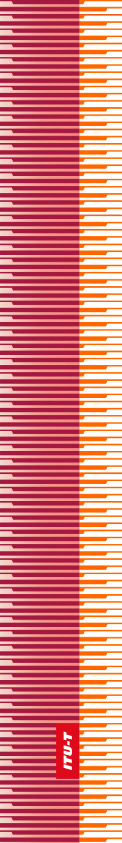 Международный союз электросвязиМеждународный союз электросвязиМеждународный союз электросвязиМСЭ-ТСЕКТОР СТАНДАРТИЗАЦИИ
ЭЛЕКТРОСВЯЗИ МСЭСЕКТОР СТАНДАРТИЗАЦИИ
ЭЛЕКТРОСВЯЗИ МСЭВСЕМИРНАЯ АССАМБЛЕЯ ПО СТАНДАРТИЗАЦИИ ЭЛЕКТРОСВЯЗИ 
Хаммамет, 25 октября – 3 ноября 2016 годаВСЕМИРНАЯ АССАМБЛЕЯ ПО СТАНДАРТИЗАЦИИ ЭЛЕКТРОСВЯЗИ 
Хаммамет, 25 октября – 3 ноября 2016 годаВСЕМИРНАЯ АССАМБЛЕЯ ПО СТАНДАРТИЗАЦИИ ЭЛЕКТРОСВЯЗИ 
Хаммамет, 25 октября – 3 ноября 2016 годаВСЕМИРНАЯ АССАМБЛЕЯ ПО СТАНДАРТИЗАЦИИ ЭЛЕКТРОСВЯЗИ 
Хаммамет, 25 октября – 3 ноября 2016 годаРезолюция 68 – Возрастающая роль отраслевых организаций в Секторе стандартизации электросвязи МСЭРезолюция 68 – Возрастающая роль отраслевых организаций в Секторе стандартизации электросвязи МСЭРезолюция 68 – Возрастающая роль отраслевых организаций в Секторе стандартизации электросвязи МСЭРезолюция 68 – Возрастающая роль отраслевых организаций в Секторе стандартизации электросвязи МСЭ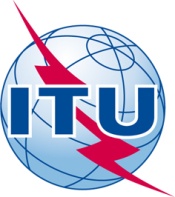 